 TNAAU Region 3 Championship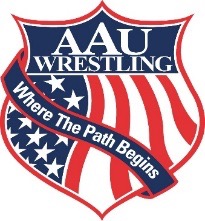 February 29th, 2020
A TEAMTN AAU Wrestling Tournament
Hosted by Prescott South Middle School
Prescott South Middle School1859 South JeffersonCookeville, TN 38506Event Schedule is as follows:Early Weigh-ins: Friday weigh ins at Prescott South 6-8pm CST Friday – Murfreesboro, Blackman High School- 3956 Blaze Drive, Murfreesboro, TN  6-8pm CSTFriday - Wilson Central HS – 419 Wildcat Way, Lebanon, TN  6-8pm CSTSaturday Weigh in 7-8 am / Tots Bantams & Juniors – Wrestle at 9:00 AMSaturday Weigh in 12-1 pm / Midgets and Middle School – Wrestle at 2:00 PMAll wrestlers must show AAU card at weigh in time.Weigh-ins will be done in singlets with a one-pound allowance only. NO WEIGHT CUTTING AT WEIGH-INSMorning Session: Tots, Bantams and Juniors:  Scratch Meeting at 8:30 Wrestling starts at 9:00 AMAfternoon Session: Midgets and MS/Schoolboy:  Scratch Meeting at 1:30 Wrestling starts at Approx. 2:00
Tournament Information for Kids of the following ages:Wrestlers can only wrestle one weight and one age group.  Whatever your wrestle at region is what you have to wrestle at state.
Tot 2014 or after
Bantam 2013/2012
Midget 2011/2010
Junior/Novice 2009/2008
Middle School/Schoolboy 2007/2006/2005 *no 9th gradersTot: 35, 40, 45, 50, 55, HWT 
Bantam: 40, 45, 50, 55, 60, 65, 70, 75, 80, 90, HWT 
Midget: 50, 55, 60, 65, 70, 75, 80, 85, 90, 95, 103, 112, 120, 130, HWT  
Junior / Novice: 60, 65, 70, 75, 80, 85, 90, 95, 100, 105, 112, 120, 130, 140, HWT 
MS / School Boy: 70,75, 80, 85, 90, 95, 100, 105, 110, 115, 120, 125, 130, 135, 140, 145, 152, 160, 171, 189, 220, HWT  Mandatory Registration online @ www.trackwrestling.comBy this date: FRIDAY, February 27th, 2020 11:00 pm CSTMedals: 1st through 4th place finishers in each division16-man bracket or more placing top 6Only Top 4 from Midgets, Juniors and Middle School will advance to state.Registration Cost: $20.00 plus current AAU membership card is required.Admission: $ 6.00 Adults and $ 3.00 StudentsCoaches Entry: Current AAU membership card required to be on the floor coaching an athlete. 
1 coach per 5 wrestlers not to exceed 8 coaches per club. Extra coaches bands available for $10.00 per band. NO EXCEPTIONS!Only individuals with Coaches bands will be permitted in the mat area.Clubs please email coaches list to gstrong70@icloud.com by Thursday February 27th, 2020This event is sanctioned by the Amateur Athletic Union of the U. S., Inc.
All participants must have a current AAU membership.
AAU membership may not be included as part of the entry fee to the event.
AAU membership must be obtained before the competition begins.
Participants are encouraged to visit the AAU web site www.aausports.org to obtain their membership.FOR ADDITIONAL INFORMATION CONTACT:
Tournament Director – Greg Strong, 931-239-7721, or gstrong70@icloud.com